Kit de herramientas para el reporte de información a las autoridades sobre los centros residenciales en el marco de la crisis sanitaria ocasionada por el COVID 19Este kit se compone de dos ficheros de Excel de fácil uso:Indicaciones para guardar los archivosImportante: 1. Guardar los dos archivos Excel en una misma carpeta en tu explorador de windows. Se recomienda trabajar en local para evitar problemas2. En ese directorio crea una carpeta donde se irán guardando los archivos de los informes con el nombre por ejemplo “Informes_Covid19”3. La ruta de esa carpeta es importante porque la tendremos que poner en las herramientas.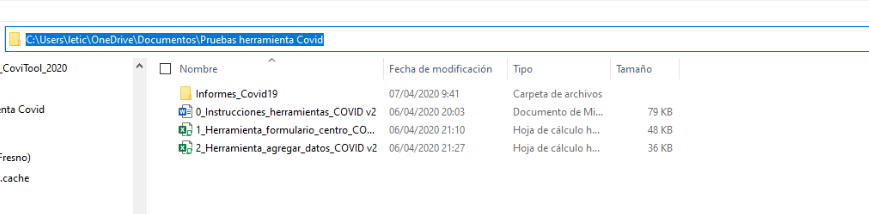 En este caso la ruta del directorio donde quiero que se guarden las carpetas es esta: C:\Users\letic\OneDrive\Documentos\Pruebas herramienta Covid\Informes_Covid194. Las herramientas se tienen que abrir: habilitando las macrosHerramienta para la generación de informes en Excel y pdf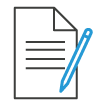 FUNCIONAMIENTO Y PERIODICIDADEste archivo de Excel incluye la herramienta para generar el informe y, por tanto, es el fichero madre a partir del que se construyen los informes de cada centro en cada fecha. De acuerdo a la Orden SND/322/2020, de 3 de abril las comunidades autónomas deben remitir al Ministerio la información por primera vez antes del ocho de abril y después cada martes y cada jueves.Recomendación: no se debe modificar este fichero para evitar que la herramienta deje de funcionar por eso está bloqueada. ESTRUCTURAEsta herramienta se compone de las siguientes pestañas:Introducción con la normativaInstrucciones de usoFormularioFORMULARIO: El formulario es donde hemos de consignar los datos solicitados: para cada fecha y cada centro se completa el formulario. Este formulario se divide en tres partes:A1. Fecha del informe		INFORMACIÓN DE IDENTIFICACIÓN		INFORMACIÓN OBLIGATORIA DE REPORTAR SEGÚN LAS ÓRDENES PUBLICADAS	INFORMACIÓN NO OBLIGATORIA DE REPORTAR ESTADO ACTUAL Y NECESIDADESEn amarillo se señalan aquellas celdas que pueden ser personalizadas por la entidad.A la izquierda de las celdas se incluyen algunas indicaciones para completar los espacios destinados a ello.IDENTIFICADOR CENTRO: esta es una información muy importante para asegurar que toda la información se agrega correctamente en las bases de datos y además sirve para generar el nombre del archivo Excel y que os sea más fácil archivar y ordenar la información. Es un identificador que tendréis que generará cada entidad y se compondrá por:El CIFBarra bajaCódigo de Comunidad Autónoma con tres letrasBarra bajaNombre tipo centro: residencia, piso, viviendaBarra bajaNúmero de centro: 1,2, 3, etc.EJEMPLO: Supongamos la entidad X con CIF B12345678 y tienen 3 centros: residencia 1 en Andalucía, residencia 2 en Andalucía, piso tutelado en Madrid,  y piso tutelado en ValenciaVERIFICACIÓN Y GENERACIÓN ARCHIVO EN EXCEL y ARCHIVOS PDFEn la fila correspondiente c88 escribir la ruta del directorio donde se guardarán los informes. Ejemplo: C:\Users\letic\OneDrive\Documentos\Pruebas herramienta Covid\Informes_Covid19 (ver punto 1)La herramienta tiene tres botones en el formulario;Al pulsar cada uno de estos botones ocurrirá lo siguiente:Se generará un aviso si el formulario no se ha completado correctamente. En ese caso se subsana y se vuelve a pulsar el botón.Una vez subsanado los errores se vuelve a aplicar y se genera automáticamente un archivo Excel o en pdfNombre del archivo: no se debe modificar, se crea de manera automática con la fecha y el identificador de centro.¿Dónde se guarda? En el directorio que le hemos indicado se irán guardando los archivos de Excel generados, muy importante porque son los que se importarán a la base de datos agregada (siguiente epígrafe) Herramienta para la generación de base de datos de todos los informes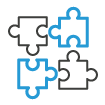 FUNCIONAMIENTOEste archivo de Excel incluye la herramienta para generar la base de datos que permitirá la explotación posterior.Recomendación: no se debe modificar este fichero para evitar que la herramienta deje de funcionar. ESTRUCTURAEsta herramienta se compone de dos pestañas:					La pestaña PRINCIPAL incluye:El directorio donde están los archivos de los informes: C:\Users\letic\OneDrive\Documentos\Pruebas herramienta Covid\Informes_Covid19los dos botones para: a) Determinar los ficheros a importar en la base de datos y b) Importar los ficheros							En la pestaña DATOS se incluye la base de datos en la que se irá agregando los registrosINSTRUCCIONES										El fichero de excel de esta herramienta tiene que ser guardada en el mismo directorio que la herramienta generadora de informes.	Para generar la base de datos hay que seguir los siguientes pasos:Indicar en la celda correspondiente el directorio donde están los informesPulsar el botón "ficheros a importar": se generará un listado con todos los ficheros excel a importarPulsar el botón "importar ficheros: se generará la base de datos en la pestaña datosSe guarda la herramienta¿Para qué sirve?Herramienta para la generación de informes en Excel y pdfPara generar un informe en Excel y otro en pdf a partir de un formularioHerramienta para la generación de base de datos de todos los informesPara disponer de una base de datos que agregue todos los informes reportados por la entidadCentroIdentificador de centroResidencia 1 en AndalucíaB12345678_AND_Residencia_1Residencia 2 en AndalucíaB12345678_ AND_Residencia_2Piso tutelado en MadridB12345678_MAD_Piso_1Piso tutelado en ValenciaB12345678_VAL_Piso_1